Instructions to Form SCC619 - Articles of Incorporation of a Virginia Stock CorporationSpecific InstructionsArticle I NameThe corporation must use one of these designations in its name: Corp.  Inc.Co.Ltd.The proposed name must be distinguishable from other entity names on record with the Commission. To check the availability of a name, visit https://cis.scc.virginia.gov, or contact the Clerk’s Office.Article II SharesState the number of shares the corporation can issue. If there is more than one class or series of shares, state the following for each class or series: number of authorized shares, a distinguishing designation (e.g., common, preferred, etc.), and the preferences, rights and limitations.Article III Registered AgentThe registered agent’s sole duty is to receive legal documents and notices on behalf of the corporation. The corporation may not serve as its own registered agent. The registered agent must be an individual or entity that meets one of the qualifications.  Check the applicable box.Article IV Registered Office                                      The registered office location must be identical to the registered agent’s business office.  Only use a rural route and box number if the registered office’s location has no street address.  Only use a post office box if (i) there is no street address or rural route and box number, or (ii) the town/city has a population of 2,000 or less.  Provide the name of the county or independent city where the registered office is physically located. Article V Principal Office  The principal office is the location of the corporation’s principal executive offices. The corporation must make available certain corporate records at the principal office. Only use a rural route and box number if the principal office has no street address. A post office box is not allowed.Article VI Initial DirectorsA corporation can have directors immediately upon formation only if the articles name them. If the registered agent's qualification is that of an initial director, then include all the initial directors and their addresses.  Signature(s)One or more incorporators must sign the articles. Include the signature and printed name of each person who signs. If signing on behalf of an incorporator that is a business entity, include the business entity’s name, your printed name, and your role within the business entity. Providing an entity phone number or email address allows for quicker communication if there is an issue with the filing.Important InformationThis form contains the minimum Virginia statutory requirements for articles of incorporation.  If the articles of incorporation will need to include additional provisions, separately prepare and submit typewritten articles of incorporation. The articles must be in the English language, printed in black, using the following guidelines:        											      Form SCC619 (Rev. 08/23)Pursuant to Chapter 9 of Title 13.1 of the Code of Virginia, the undersigned state(s) as follows:Article I       The corporation’s name:                    ______________________________________________________________________________________                    ______________________________________________________________________________________.                      (The name must contain the word corporation, incorporated, company or limited or the abbreviation corp., inc., co. or ltd.)Article II      The corporation is authorized to issue ______________________________ share(s) of stock.                                                                                                        (number)Article III     A. The name of the corporation's initial registered agent:                    _______________________________________________________________________________________                    B. The initial registered agent is: (Mark appropriate box.)                         (1) an individual who is a resident of  and                           an initial director of the corporation.                           a member of the Virginia State Bar.                                                         OR                         (2)   a domestic or foreign stock or nonstock corporation, limited liability company, or registered                                        limited liability partnership authorized to transact business in .Article IV    A. The corporation's initial registered office address, including the street and number, if any, which is identical                        to the business office of the initial registered agent, is                   ________________________________________________________________, VA ___________________	                       (number/street)	              (city or town)	                   (zip)                    B. The registered office is located in the    county or    city of ___________________________________ Article V      (Optional) The corporation's principal office address, including the street and number (if any), is                    ______________________________________________________________________________________	                       (number/street)	          (city or town)	            (state)	                      (zip)Article VI    The initial directors are:Incorporator(s):Required Fees: See Intructions for CalculatingFiling RequirementsFiling RequirementsFiling RequirementsRequired FeesRequired FeesRequired FeesCharter Fee: 1 million or fewer authorized shares - $50 for each 25,000 shares or fraction thereof                      More than 1 million shares - $2,500Charter Fee: 1 million or fewer authorized shares - $50 for each 25,000 shares or fraction thereof                      More than 1 million shares - $2,500Filing Fee: $25.00Paper Filing Online FilingOnline FilingVisit https://cis.scc.virginia.gov to file articles of incorporation of a Virginia Stock Corporation in real time.Questions?Visit the CIS help page at https://scc.virginia.gov/pages/CIS-Help for how-to guides, answers to frequently asked questions, and helpful videos.Download from https://scc.virginia.gov/pages/Virginia-Stock-Corporations complete, print, and mail or deliver to below address:State Corporation Commission     Courier Delivery AddressClerk’s Office                                     1300 E. Main St, 1st floorP.O. Box 1197                                   Richmond, VA 23219Richmond, VA 23218-1197Download from https://scc.virginia.gov/pages/Virginia-Stock-Corporations complete, print, and mail or deliver to below address:State Corporation Commission     Courier Delivery AddressClerk’s Office                                     1300 E. Main St, 1st floorP.O. Box 1197                                   Richmond, VA 23219Richmond, VA 23218-1197Pay online with a credit card or eCheck. No additional processing fees apply for filing online.Include a check payable to State Corporation Commission.  DO NOT SEND CASH.   Include a check payable to State Corporation Commission.  DO NOT SEND CASH.   use solid white papersize 8 1/2" x 11"one-sided no visible watermarks or background logosminimum 1.25" top margin and 0.75” all other sides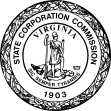 Form SCC619 (Rev. 08/23)                                                                                     State Corporation Commission Articles of Incorporationof a Virginia Stock CorporationNameAddressSignaturePrinted NameDateTel. # (optional)Email Address (optional)Business Tel. # (optional)Business Email Address (optional)